678152,  Республика Саха (Якутия),  Ленский район,  п. Витим,  ул. Полевая, д. 20Тел.: (41137)35677, e-mail: kolokolvitim@mail.ru ОКПО 15278557 ИНН/КПП 1414010083/141401001 ОГРН1031400599603ПЕРЕЧЕНЬ МЕРОПРИЯТИЙ
по обеспечению антитеррористической защищенности на 2020/2021 годыПеречень составили:Муниципальное казенное дошкольное образовательное учреждение 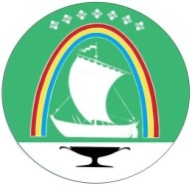 «Центр развития ребенка - детский сад «Колокольчик» п. Витим»муниципального образования «Ленский район» Республики Саха (Якутия)Для служебного пользованияДля служебного пользованияУТВЕРЖДАЮУТВЕРЖДАЮДиректор МКДОУ  ЦРР детский сад «Колокольчик» п. ВитимДиректор МКДОУ  ЦРР детский сад «Колокольчик» п. ВитимМ.В.Николаева17.12.2019 17.12.2019 № п/пМероприятиеМероприятиеМероприятиеСрок исполненияОтветственный1. Воспрепятствовать неправомерному проникновению в здание и на территорию1. Воспрепятствовать неправомерному проникновению в здание и на территорию1. Воспрепятствовать неправомерному проникновению в здание и на территорию1. Воспрепятствовать неправомерному проникновению в здание и на территорию1. Воспрепятствовать неправомерному проникновению в здание и на территорию1. Воспрепятствовать неправомерному проникновению в здание и на территорию1.1. Обеспечить действие пропускного и внутриобъектового режимов:– издать приказ о введении режимов и назначении ответственных за их обеспечение; Обеспечить действие пропускного и внутриобъектового режимов:– издать приказ о введении режимов и назначении ответственных за их обеспечение; Обеспечить действие пропускного и внутриобъектового режимов:– издать приказ о введении режимов и назначении ответственных за их обеспечение;Январь 2020Директор1.1.Контроль за исполнением положения о  пропускном и внутриобъектовом режиме;Контроль за исполнением положения о  пропускном и внутриобъектовом режиме;Контроль за исполнением положения о  пропускном и внутриобъектовом режиме;постоянноВороная О.А.1.1.1.1.– составить и вывесить у входа в здание правила поведения посетителей;– составить и вывесить у входа в здание правила поведения посетителей;– составить и вывесить у входа в здание правила поведения посетителей;Январь 2020Вороная О.А.1.1.13.02.2020Зам. директора по АХР1.1.1.1.1.2.Обеспечить охрану  :– заключить договор с частной охранной организацией, ведомственной или вневедомственной охраной;Обеспечить охрану  :– заключить договор с частной охранной организацией, ведомственной или вневедомственной охраной;Обеспечить охрану  :– заключить договор с частной охранной организацией, ведомственной или вневедомственной охраной;Январь 2020,21Директор1.2.– обеспечить в помещении охраны систему видеонаблюдения и средство передачи тревожных сообщений в обслуживающую организацию– обеспечить в помещении охраны систему видеонаблюдения и средство передачи тревожных сообщений в обслуживающую организацию– обеспечить в помещении охраны систему видеонаблюдения и средство передачи тревожных сообщений в обслуживающую организациюпостоянноВороная О.А.1.3.Обеспечить инженерно-технические средства охраны:– следить за исправностью замками безопасности на окнах, крепежными деталями в угловых соединениях;Обеспечить инженерно-технические средства охраны:– следить за исправностью замками безопасности на окнах, крепежными деталями в угловых соединениях;Обеспечить инженерно-технические средства охраны:– следить за исправностью замками безопасности на окнах, крепежными деталями в угловых соединениях;постоянноЗам. директора по АХР1.3.– установить калитки и ворота с высоким классом защиты;– установить калитки и ворота с высоким классом защиты;– установить калитки и ворота с высоким классом защиты;31.08.20Зам. директора по АХР1.3.– оснастить въезд на территорию воротами, обеспечивающими жесткую фиксацию их створок в закрытом положении;– оснастить въезд на территорию воротами, обеспечивающими жесткую фиксацию их створок в закрытом положении;– оснастить въезд на территорию воротами, обеспечивающими жесткую фиксацию их створок в закрытом положении;30.09.21Вороная О.А.1.3.1.6.Обеспечить информационную безопасность, исключить несанкционированный доступ к информационным ресурсам:– издать приказ о назначении ответственного за информационную безопасность;Обеспечить информационную безопасность, исключить несанкционированный доступ к информационным ресурсам:– издать приказ о назначении ответственного за информационную безопасность;Обеспечить информационную безопасность, исключить несанкционированный доступ к информационным ресурсам:– издать приказ о назначении ответственного за информационную безопасность;постоянноДиректор1.6.– реализовать меры защиты – установить на все компьютеры программы управления доступом, антивирусные программы, пароли и т.д.– реализовать меры защиты – установить на все компьютеры программы управления доступом, антивирусные программы, пароли и т.д.– реализовать меры защиты – установить на все компьютеры программы управления доступом, антивирусные программы, пароли и т.д.31.08.2020Ответственный за информационную безопасность1.7.Контролировать выполнение мероприятий по обеспечению антитеррористической защищенности:– издать приказ о назначении ответственного за антитеррористическую защищенность;Контролировать выполнение мероприятий по обеспечению антитеррористической защищенности:– издать приказ о назначении ответственного за антитеррористическую защищенность;Контролировать выполнение мероприятий по обеспечению антитеррористической защищенности:– издать приказ о назначении ответственного за антитеррористическую защищенность;январьДиректор1.7.– поручить ответственному за антитеррористическую защищенность предоставлять директору школы ежемесячный отчет о состоянии безопасности здания и территории;– поручить ответственному за антитеррористическую защищенность предоставлять директору школы ежемесячный отчет о состоянии безопасности здания и территории;– поручить ответственному за антитеррористическую защищенность предоставлять директору школы ежемесячный отчет о состоянии безопасности здания и территории;постоянноДиректор1.7.– проводить внеплановые обследования здания и территории– проводить внеплановые обследования здания и территории– проводить внеплановые обследования здания и территорииежемесячноДиректор1.8.Организовать индивидуальную работу с работниками по вопросам противодействия идеологии терроризма и экстремизма:– назначить ответственного и поручить ему организовать работу;Организовать индивидуальную работу с работниками по вопросам противодействия идеологии терроризма и экстремизма:– назначить ответственного и поручить ему организовать работу;Организовать индивидуальную работу с работниками по вопросам противодействия идеологии терроризма и экстремизма:– назначить ответственного и поручить ему организовать работу;февральДиректор1.8.– составить график проведения индивидуальных занятий– составить график проведения индивидуальных занятий– составить график проведения индивидуальных занятийфевральДомшоев Ж.Д.1.8.– проводить индивидуальные занятия– проводить индивидуальные занятия– проводить индивидуальные занятияПо графикуДомшоев Ж.Д.2. Выявлять нарушителей и признаки подготовки теракта2. Выявлять нарушителей и признаки подготовки теракта2. Выявлять нарушителей и признаки подготовки теракта2. Выявлять нарушителей и признаки подготовки теракта2. Выявлять нарушителей и признаки подготовки теракта2. Выявлять нарушителей и признаки подготовки теракта2.1.Организовать периодический осмотр зданий, территории, уязвимых мест и критических элементов, систем подземных коммуникаций, складских помещений:– составить график обхода и осмотра;Организовать периодический осмотр зданий, территории, уязвимых мест и критических элементов, систем подземных коммуникаций, складских помещений:– составить график обхода и осмотра;Организовать периодический осмотр зданий, территории, уязвимых мест и критических элементов, систем подземных коммуникаций, складских помещений:– составить график обхода и осмотра;ежемесячноВороная О.А.Максименко Н.В.2.1.– разработать схемы маршрутов по зданию и территории;– разработать схемы маршрутов по зданию и территории;– разработать схемы маршрутов по зданию и территории;ежемесячноВороная О.А.Максименко Н.В.2.1.– сформировать журнал учета обходов и осмотров и поручить заполнять ответственному– сформировать журнал учета обходов и осмотров и поручить заполнять ответственному– сформировать журнал учета обходов и осмотров и поручить заполнять ответственномуежемесячноВороная О.А.Максименко Н.В.2.2.Принимать к нарушителям пропускного и внутриобъектового режимов мер ответственности:– издавать приказы о дисциплинарных взысканиях работников;Принимать к нарушителям пропускного и внутриобъектового режимов мер ответственности:– издавать приказы о дисциплинарных взысканиях работников;Принимать к нарушителям пропускного и внутриобъектового режимов мер ответственности:– издавать приказы о дисциплинарных взысканиях работников;По необходимостиКадровик2.2.Принимать к нарушителям пропускного и внутриобъектового режимов мер ответственности:– издавать приказы о дисциплинарных взысканиях работников;Принимать к нарушителям пропускного и внутриобъектового режимов мер ответственности:– издавать приказы о дисциплинарных взысканиях работников;Принимать к нарушителям пропускного и внутриобъектового режимов мер ответственности:– издавать приказы о дисциплинарных взысканиях работников;По необходимостиЗам. директора по УВР2.2.– передавать нарушителей правоохранительным органам– передавать нарушителей правоохранительным органам– передавать нарушителей правоохранительным органамПо необходимостиОхранники2.3.Обеспечить поддержание в исправном состоянии инженерно-технических средств и систем охраны:Обеспечить поддержание в исправном состоянии инженерно-технических средств и систем охраны:Обеспечить поддержание в исправном состоянии инженерно-технических средств и систем охраны:январьОтветственный за обслуживание здания,директор2.3.– составить график и заключить договор на техническое обслуживание систем охраны;– составить график и заключить договор на техническое обслуживание систем охраны;– составить график и заключить договор на техническое обслуживание систем охраны;январьОтветственный за обслуживание здания,директор2.3.– составить график и заключить договор на обслуживание инженерно-технических средств;– составить график и заключить договор на обслуживание инженерно-технических средств;– составить график и заключить договор на обслуживание инженерно-технических средств;январьОтветственный за обслуживание здания,директор2.4. Сообщать о выявленных фактах несанкционированного проникновения в учреждение правоохранительным органам Сообщать о выявленных фактах несанкционированного проникновения в учреждение правоохранительным органам Сообщать о выявленных фактах несанкционированного проникновения в учреждение правоохранительным органамПо мере необходимостиДиректор2.4. Сообщать о выявленных фактах несанкционированного проникновения в учреждение правоохранительным органам Сообщать о выявленных фактах несанкционированного проникновения в учреждение правоохранительным органам Сообщать о выявленных фактах несанкционированного проникновения в учреждение правоохранительным органамПо мере необходимостиВороная О.А.2.5.Поддерживать постоянное взаимодействие с территориальными органами безопасности, МВД и Росгвардии:– установить контакт с представителями правоохранительных органовПоддерживать постоянное взаимодействие с территориальными органами безопасности, МВД и Росгвардии:– установить контакт с представителями правоохранительных органовПоддерживать постоянное взаимодействие с территориальными органами безопасности, МВД и Росгвардии:– установить контакт с представителями правоохранительных органовпостоянноВороная О.А.2.5.– оснастить здание бесперебойной и устойчивой связью;– оснастить здание бесперебойной и устойчивой связью;– оснастить здание бесперебойной и устойчивой связью;постоянноДиректор3. Пресечь попытки совершения терактов3. Пресечь попытки совершения терактов3. Пресечь попытки совершения терактов3. Пресечь попытки совершения терактов3. Пресечь попытки совершения терактов3. Пресечь попытки совершения терактов3.1.Обеспечить своевременное выявление фактов нарушения пропускного режима, попыток вноса запрещенных предметов (взрывчатых веществ, оружия, боеприпасов, наркотических и других опасных предметов и веществ):Обеспечить своевременное выявление фактов нарушения пропускного режима, попыток вноса запрещенных предметов (взрывчатых веществ, оружия, боеприпасов, наркотических и других опасных предметов и веществ):Обеспечить своевременное выявление фактов нарушения пропускного режима, попыток вноса запрещенных предметов (взрывчатых веществ, оружия, боеприпасов, наркотических и других опасных предметов и веществ):постоянноДиректор3.2.Исключить факты бесконтрольного пребывания посторонних лиц и транспортных средств:– контроль за ведением  журнала учета посетителей;Исключить факты бесконтрольного пребывания посторонних лиц и транспортных средств:– контроль за ведением  журнала учета посетителей;Исключить факты бесконтрольного пребывания посторонних лиц и транспортных средств:– контроль за ведением  журнала учета посетителей;Вороная О.А.3.3.Контролировать состояние помещений для проведения мероприятий с массовым пребыванием людей:Контролировать состояние помещений для проведения мероприятий с массовым пребыванием людей:Контролировать состояние помещений для проведения мероприятий с массовым пребыванием людей:Накануне мероприятийДиректор3.3.– составить график дежурств;– составить график дежурств;– составить график дежурств;Накануне мероприятийКорнилова М.С.3.3.– издать приказ о усилении мер безопасности;– издать приказ о усилении мер безопасности;– издать приказ о усилении мер безопасности;Накануне мероприятийДиректор4. Минимизировать возможные последствия и ликвидировать угрозы терактов4. Минимизировать возможные последствия и ликвидировать угрозы терактов4. Минимизировать возможные последствия и ликвидировать угрозы терактов4. Минимизировать возможные последствия и ликвидировать угрозы терактов4. Минимизировать возможные последствия и ликвидировать угрозы терактов4. Минимизировать возможные последствия и ликвидировать угрозы терактов4.1.Выявлять и незамедлительно доводить информацию об угрозе совершения или о совершении теракта до территориального органа безопасности, МВД и Росгвардии:– ознакомить ответственных работников с телефонам экстренных служб;Выявлять и незамедлительно доводить информацию об угрозе совершения или о совершении теракта до территориального органа безопасности, МВД и Росгвардии:– ознакомить ответственных работников с телефонам экстренных служб;Выявлять и незамедлительно доводить информацию об угрозе совершения или о совершении теракта до территориального органа безопасности, МВД и Росгвардии:– ознакомить ответственных работников с телефонам экстренных служб;постоянноОтветственный за антитер. защищенность4.1.Ответственный за антитер. защищенность4.2.Разработать порядок эвакуации в случае получения информации об угрозе совершения или о совершении теракта:– разработать план эвакуации при угрозе совершения или совершении теракта;Разработать порядок эвакуации в случае получения информации об угрозе совершения или о совершении теракта:– разработать план эвакуации при угрозе совершения или совершении теракта;Разработать порядок эвакуации в случае получения информации об угрозе совершения или о совершении теракта:– разработать план эвакуации при угрозе совершения или совершении теракта;февральДиректор4.2.– составить инструкцию по действиям работников, детей и посетителей при угрозе совершения или совершении теракта;– составить инструкцию по действиям работников, детей и посетителей при угрозе совершения или совершении теракта;– составить инструкцию по действиям работников, детей и посетителей при угрозе совершения или совершении теракта;февральДомшоев Ж.Д.4.2.– оформить стенд с наглядными пособиями о порядке действий работников, обучающихся и иных лиц при обнаружении подозрительных лиц или предметов, поступлении информации об угрозе совершения или о совершении теракта, а также плана эвакуации при возникновении ЧС, номеров телефонов аварийно-спасательных служб, территориальных органов безопасности, ФСБ и Росгвардии;– оформить стенд с наглядными пособиями о порядке действий работников, обучающихся и иных лиц при обнаружении подозрительных лиц или предметов, поступлении информации об угрозе совершения или о совершении теракта, а также плана эвакуации при возникновении ЧС, номеров телефонов аварийно-спасательных служб, территориальных органов безопасности, ФСБ и Росгвардии;– оформить стенд с наглядными пособиями о порядке действий работников, обучающихся и иных лиц при обнаружении подозрительных лиц или предметов, поступлении информации об угрозе совершения или о совершении теракта, а также плана эвакуации при возникновении ЧС, номеров телефонов аварийно-спасательных служб, территориальных органов безопасности, ФСБ и Росгвардии;февральДомшоев Ж.Д.4.2.– оформить стенд с наглядными пособиями о порядке действий работников, обучающихся и иных лиц при обнаружении подозрительных лиц или предметов, поступлении информации об угрозе совершения или о совершении теракта, а также плана эвакуации при возникновении ЧС, номеров телефонов аварийно-спасательных служб, территориальных органов безопасности, ФСБ и Росгвардии;– оформить стенд с наглядными пособиями о порядке действий работников, обучающихся и иных лиц при обнаружении подозрительных лиц или предметов, поступлении информации об угрозе совершения или о совершении теракта, а также плана эвакуации при возникновении ЧС, номеров телефонов аварийно-спасательных служб, территориальных органов безопасности, ФСБ и Росгвардии;– оформить стенд с наглядными пособиями о порядке действий работников, обучающихся и иных лиц при обнаружении подозрительных лиц или предметов, поступлении информации об угрозе совершения или о совершении теракта, а также плана эвакуации при возникновении ЧС, номеров телефонов аварийно-спасательных служб, территориальных органов безопасности, ФСБ и Росгвардии;Домшоев Ж.Д.4.3.Проводить  инструктажи о порядке действий при обнаружении посторонних лиц, подозрительных предметов, а также при угрозе или совершении теракта:– назначить ответственного за инструктажиПроводить  инструктажи о порядке действий при обнаружении посторонних лиц, подозрительных предметов, а также при угрозе или совершении теракта:– назначить ответственного за инструктажиПроводить  инструктажи о порядке действий при обнаружении посторонних лиц, подозрительных предметов, а также при угрозе или совершении теракта:– назначить ответственного за инструктажиВ течении годаДиректор4.3.– разработать программы инструктажей;– разработать программы инструктажей;– разработать программы инструктажей;январьДомшоев Ж.Д.4.3.– составить график проведения инструктажей и практических занятий;– составить график проведения инструктажей и практических занятий;– составить график проведения инструктажей и практических занятий;январьДомшоев Ж.Д.4.3.– проводить инструктажи и практические занятия– проводить инструктажи и практические занятия– проводить инструктажи и практические занятияПо графикуДомшоев Ж.Д.4.3.– сформировать и вести журнал учета антитеррористических инструктажей– сформировать и вести журнал учета антитеррористических инструктажей– сформировать и вести журнал учета антитеррористических инструктажейпостоянноДомшоев Ж.Д.4.4.Проводить учения, тренировки по эвакуации работников, обучающихся и иных лиц при получении информации об угрозе совершения теракта либо о его совершении:– составить график проведения учений, тренировок;Проводить учения, тренировки по эвакуации работников, обучающихся и иных лиц при получении информации об угрозе совершения теракта либо о его совершении:– составить график проведения учений, тренировок;Проводить учения, тренировки по эвакуации работников, обучающихся и иных лиц при получении информации об угрозе совершения теракта либо о его совершении:– составить график проведения учений, тренировок;майДиректор4.4.– издать приказ о подготовке и проведении учений, тренировок;– издать приказ о подготовке и проведении учений, тренировок;– издать приказ о подготовке и проведении учений, тренировок;По графикуДиректор4.4.– составить календарный план подготовки учений, тренировки;– составить календарный план подготовки учений, тренировки;– составить календарный план подготовки учений, тренировки;По графикуОтветственный за проведение учений и тренировок4.4.4.4.4.5.4.5.4.6.4.6.4.6.5. Защитить служебную информацию ограниченного распространения5. Защитить служебную информацию ограниченного распространения5. Защитить служебную информацию ограниченного распространения5. Защитить служебную информацию ограниченного распространения5. Защитить служебную информацию ограниченного распространения5. Защитить служебную информацию ограниченного распространения5.1.Назначить ответственных за хранение документов ограниченного распространения и организовать его работу:– издать приказ о назначении ответственного за хранение документов ограниченного распространения;Назначить ответственных за хранение документов ограниченного распространения и организовать его работу:– издать приказ о назначении ответственного за хранение документов ограниченного распространения;Назначить ответственных за хранение документов ограниченного распространения и организовать его работу:– издать приказ о назначении ответственного за хранение документов ограниченного распространения;январьДиректор5.1.5.1.5.1.5.2.5.2.5.3.5.3.5.3.5.4.5.4.ДиректорМ.В.НиколаеваОтветственный за антитеррористическую защищенностьО.А.Вороная